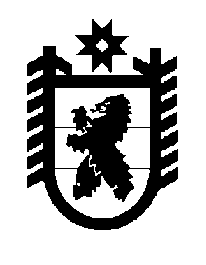 Российская Федерация Республика Карелия    ПРАВИТЕЛЬСТВО РЕСПУБЛИКИ КАРЕЛИЯПОСТАНОВЛЕНИЕот  30 октября 2014 года № 324-Пг. Петрозаводск О распределении на 2014 годсубсидий бюджетам муниципальных районов и городских округов на реализацию мер, предусмотренных  указами Президента  Российской Федерации от 7 мая 2012 года № 597 «О мероприятиях по реализации государственной социальной политики»  и от 1 июня 2012 года № 761 «О Национальной стратегии действий в интересах детей 
на 2012-2017 годы»	В соответствии со статьей 9 Закона Республики Карелия 
от 20 декабря 2013 года № 1759-ЗРК «О бюджете Республики Карелия на 2014 год и на плановый период 2015 и 2016 годов» Правительство Республики Карелия п о с т а н о в л я е т:Установить распределение на 2014 год субсидий бюджетам муниципальных районов и городских округов на реализацию мер, предусмотренных  указами Президента  Российской Федерации от 7 мая 2012 года № 597 «О мероприятиях по реализации государственной социальной политики» и от 1 июня 2012 года № 761 «О Национальной стратегии действий в интересах детей на 2012-2017 годы» (на  повышение уровня средней заработной платы работников муниципальных учреждений культуры), согласно приложению.             Глава Республики  Карелия                                                            А.П. ХудилайненПриложение к постановлениюПравительства Республики Карелияот 30 октября 2014 года № 324-ПРаспределение на 2014 год 
субсидий бюджетам муниципальных районов и городских округов 
на реализацию мер, предусмотренных  указами Президента  Российской Федерации от 7 мая 2012 года № 597 «О мероприятиях по реализации государственной социальной политики» и от 1 июня 2012 года № 761 
«О Национальной стратегии действий в интересах детей 
на 2012-2017 годы» (на  повышение уровня средней заработной 
платы работников муниципальных учреждений культуры)                                                   (тыс. рублей)Номер 
раздела
или  
пунктаМуниципальное образованиеСумма 
I.Городские округа                               1.Петрозаводский городской округ442,02.Костомукшский городской округ           22,0II.Муниципальные районы                           1.Беломорский муниципальный район                442,02.Калевальский муниципальный район380,03.Кемский муниципальный район                    421,04.Кондопожский муниципальный район               302,05.Лахденпохский муниципальный район209,06.Лоухский муниципальный район                   348,07.Медвежьегорский муниципальный район            425,08.Муезерский муниципальный район                 220,09.Олонецкий муниципальный район     338,010.Питкярантский муниципальный район 287,011.Прионежский муниципальный район207,012.Пряжинский муниципальный район270,013.Пудожский муниципальный район                  351,014.Сегежский муниципальный район                  567,015.Сортавальский муниципальный район              552,016.Суоярвский муниципальный район                               266,0ИТОГО                                          6 049,0